SALASSAPITOSOPIMUS Tämä salassapitosopimus (jäljempänä “Sopimus”) on laadittu Suunnittelijan [Portfolion nimi] portfolion (jäljempänä ”Portfolio”) luottamuksellisuuden suojelemiseksi.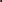 Suunnittelija:	           					      Vastaanottaja:Portfolio on luottamuksellista tietoaPortfolio ja koko sen sisältö on luottamuksellista tietoa. Tämä tarkoittaa, ettei Portfoliota tai sen osia ole julkistettu ja Suunnittelijan aikomuksena on jatkossakin pitää Portfolion sisältö salaisena. Salassapito mahdollistaa muun muassa teollisoikeuksien rekisteröinnin tulevaisuudessa. Portfolion tai sen osan harkitsematon julkistaminen voi merkittävästi vahingoittaa Portfolion arvoa. Portfolion käyttöSuunnittelija näyttää Portfolion Vastaanottajalle yhteistyön mahdollisuuden arvioimiseksi. Portfolion jakamista tämän Sopimuksen alla ei katsota portfolion julkaisemiseksi tai käyttöoikeuden tai muun oikeuden myöntämiseksi. Portfolion hyödyntäminen edellyttää Suunnittelijan ja Vastaanottajan välistä erillistä sopimusta. Vastaanottajan salassapitovelvoiteVastaanottaja ei saa luovuttaa, käyttää omaksi hyödykseen tai toisten hyödyksi Suunnittelijan Luottamuksellista tietoa ilman Suunnittelijan antamaa kirjallista suostumusta. Suunnittelija ei missään tapauksessa saa käyttää Luottamuksellista tietoa Suunnittelijaa vahingoittavalla tavalla. Lisäksi Vastaanottaja ei saa menetellä tavalla, joka vaarantaa Luottamuksellista tietoa sisältäviä aineettomia oikeuksia tai teollisoikeuksia tai niiden käyttöä, tai Luottamuksellisen tiedon käyttöä osana aineettomia oikeuksia tai teollisoikeuksia. Vastaanottajan tulee pitää Portfolio salassa ja sitoutuu ryhtymään kaikkiin kohtuullisiin toimiin, jotka suojaavat Portfoliota sisäisiltä ja ulkoisilta väärinkäytöksiltä. Vastaanottajan tulee tietoturvallisesti poistaa, hävittää tai palauttaa hallussaan oleva Portfolio Suunnittelijan niin pyytäessä[Paikka], [pp.kk.vvvv]	Asiakas:			________________________	[Nimi]				[Asema]					[Nimi]____________________________________[Nimi]_____________________________________[Nimi]_____________________________________[Nimi]_____________________________________[Osoite]____________________________________[Syntymäaika tai Y-tunnus]____________________________________[Osoite]_____________________________________[Y-tunnus]_____________________________________[Osoite]_____________________________________[Y-tunnus]_____________________________________[Osoite]_____________________________________[Y-tunnus]_____________________________________[Sähköposti, puhelinnumero]____________________________________[Sähköposti, puhelinnumero]_____________________________________[Sähköposti, puhelinnumero]_____________________________________[Sähköposti, puhelinnumero]_____________________________________